Holy Week Quiz for Younger Children (Key stage 1) Children please complete the quiz and send your answers on an email to Deacon Axcel at pbalpha@rcdow.org.uk , make sure you include your name, age and an email address and contact number for your parents. All entries must be in by Tuesday 14thth April. Then we will then put all the names of the children who completed the quiz into a prize draw and there will be a prize for the winner, for any queries please call the parish office on      01707 654359What was Jesus riding when he entered Jerusalem (Palm Sunday), complete the dot to dot for the answer?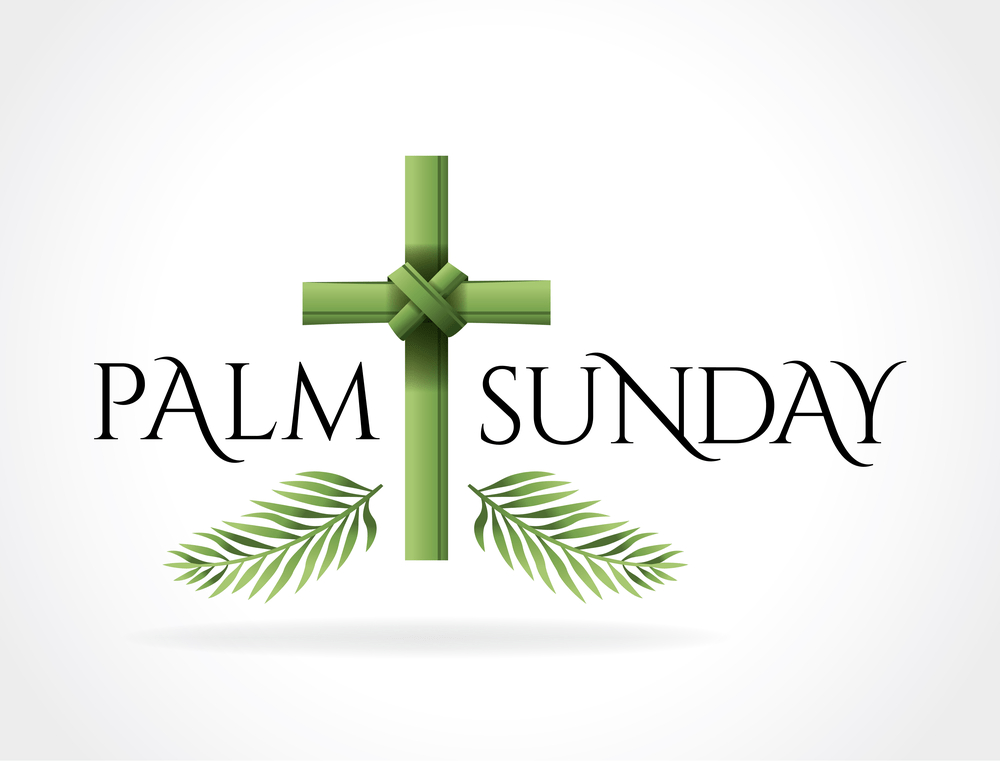 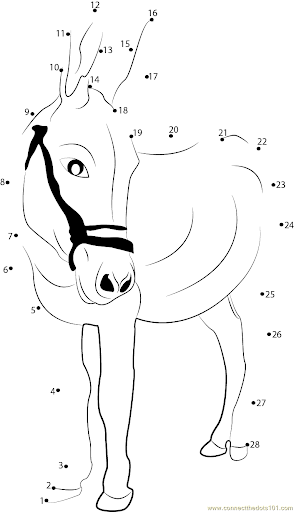 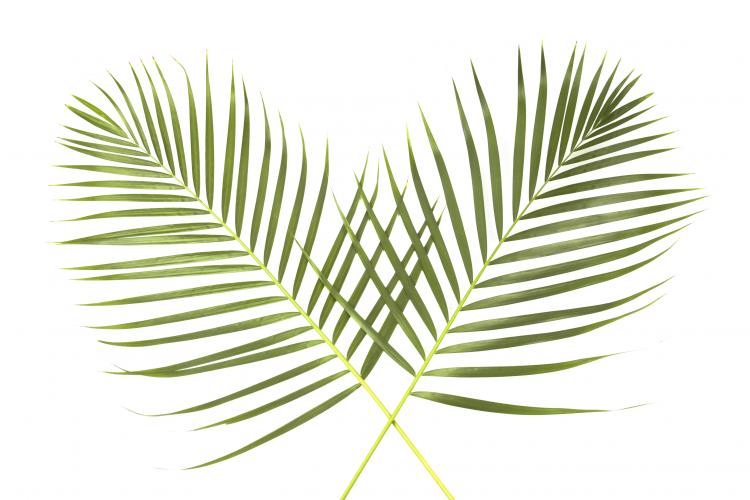 What did the crowd wave as Jesus arrived in Jerusalem?What did they shout when Jesus arrived?What did Jesus wash during the last supper? (Holy Thursday)?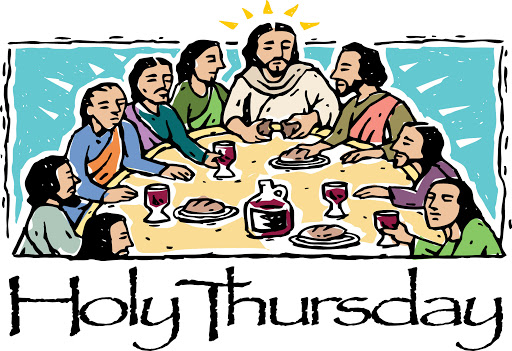 What was the name of the disciple who was about to betray Jesus?What did the disciple who betrayed Jesus do to show the soldiers who Jesus was?What animal made a sound after Peter denied Jesus three times, complete the dot to dot for the answer?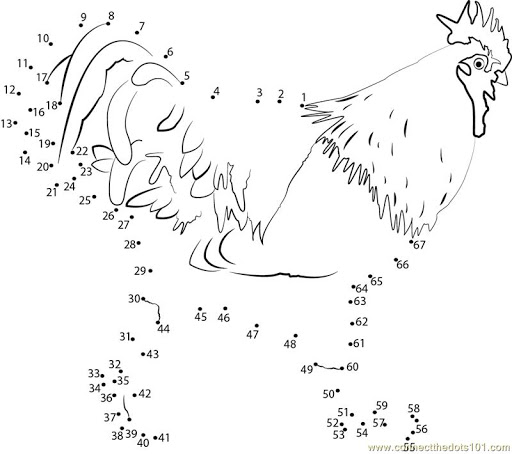 What did the soldiers put on Jesus after Pilate had sentenced him to be crucified?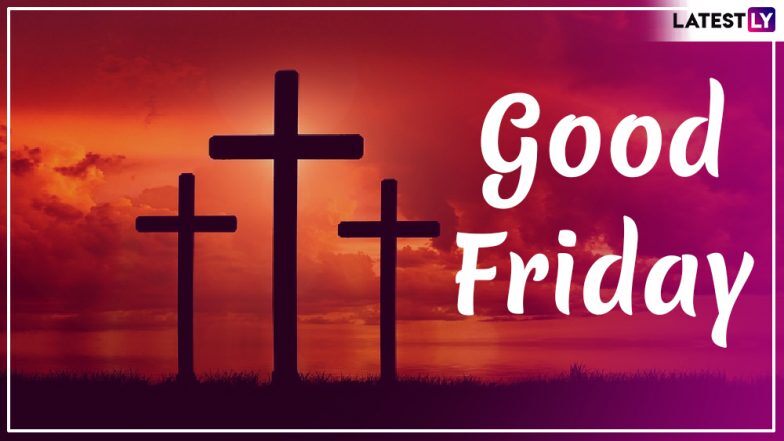 What did Jesus have to carry all the way to Golgotha, the place where he was crucified?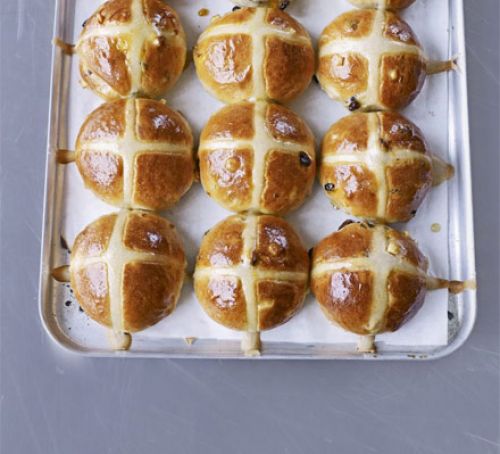 What do we normally eat on Good Friday?Where did Joseph of Arimathea place Jesus after her took him down from the cross?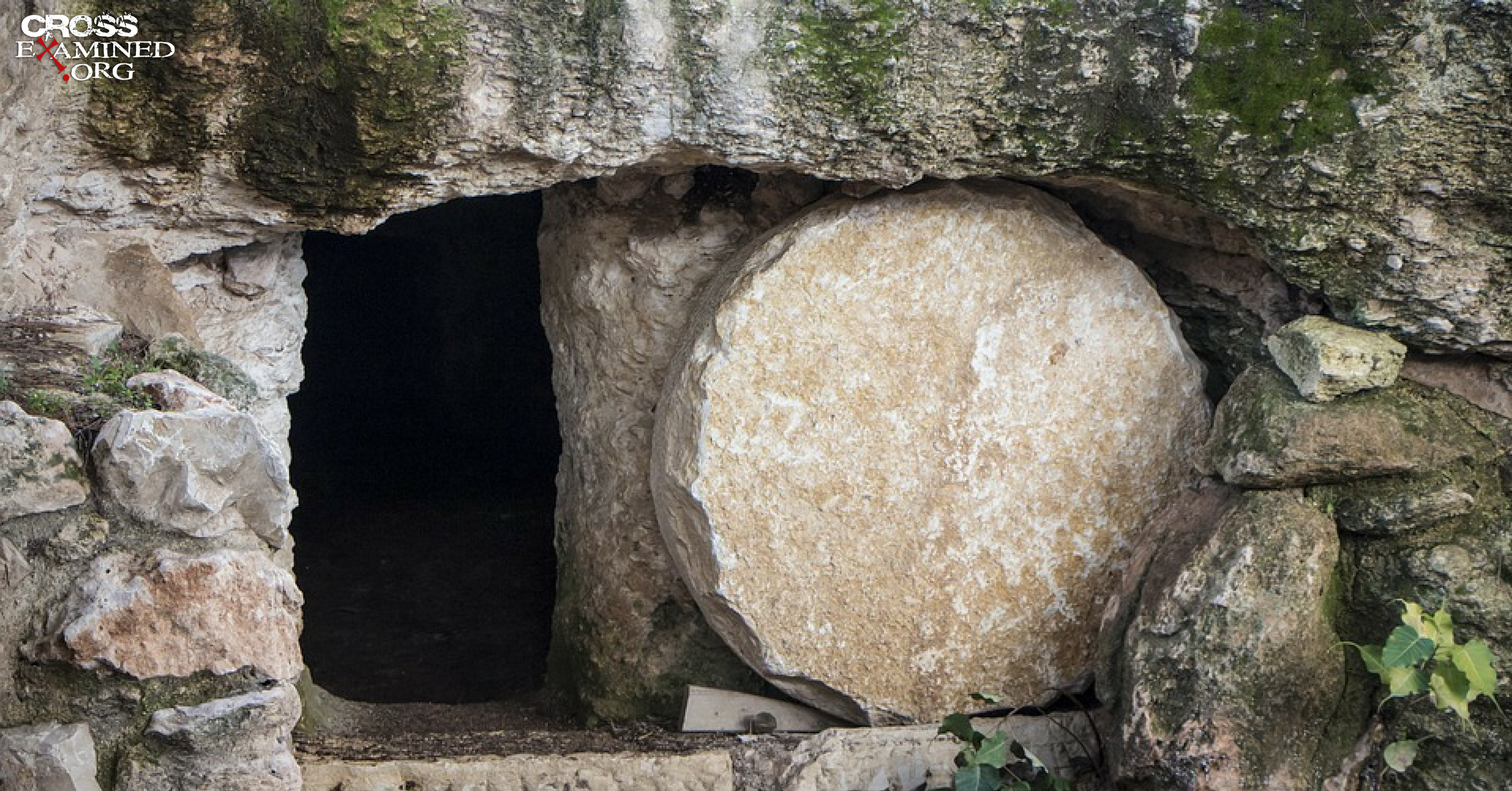 What did the women find when they went to the tomb?Who appeared to the women when they were at the tomb and told them that Jesus had risen?After Jesus’ resurrection who did he appear to in the garden?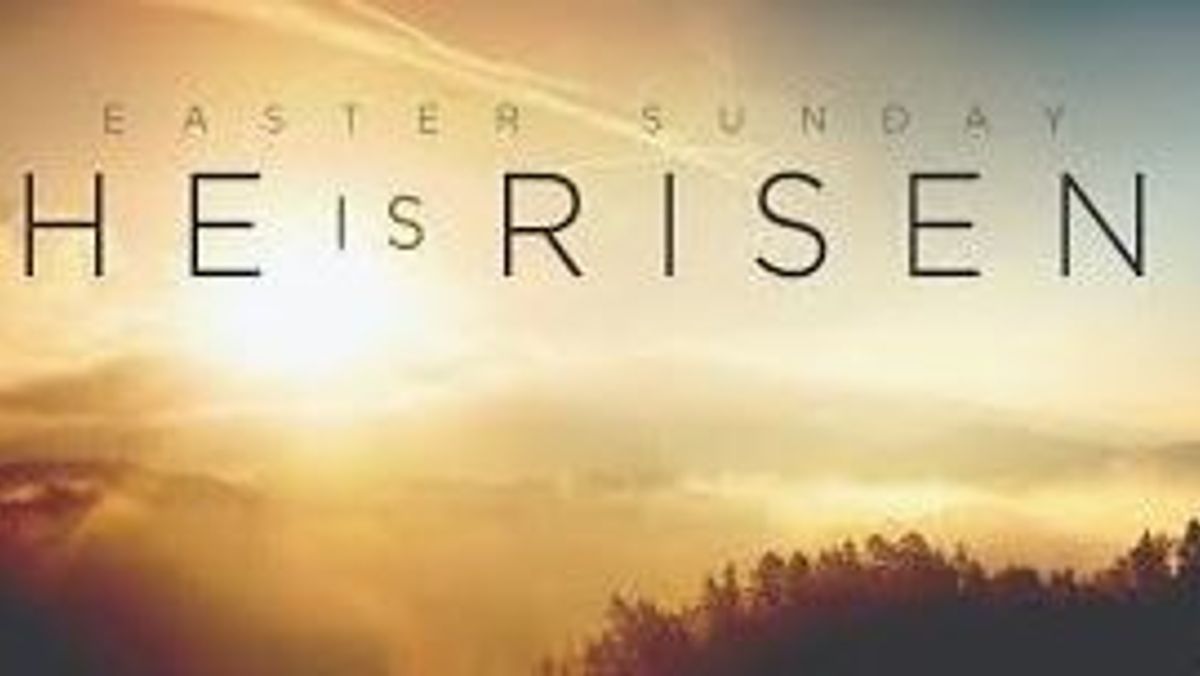 What do we traditionally eat on Easter Sunday?